Tea for Bees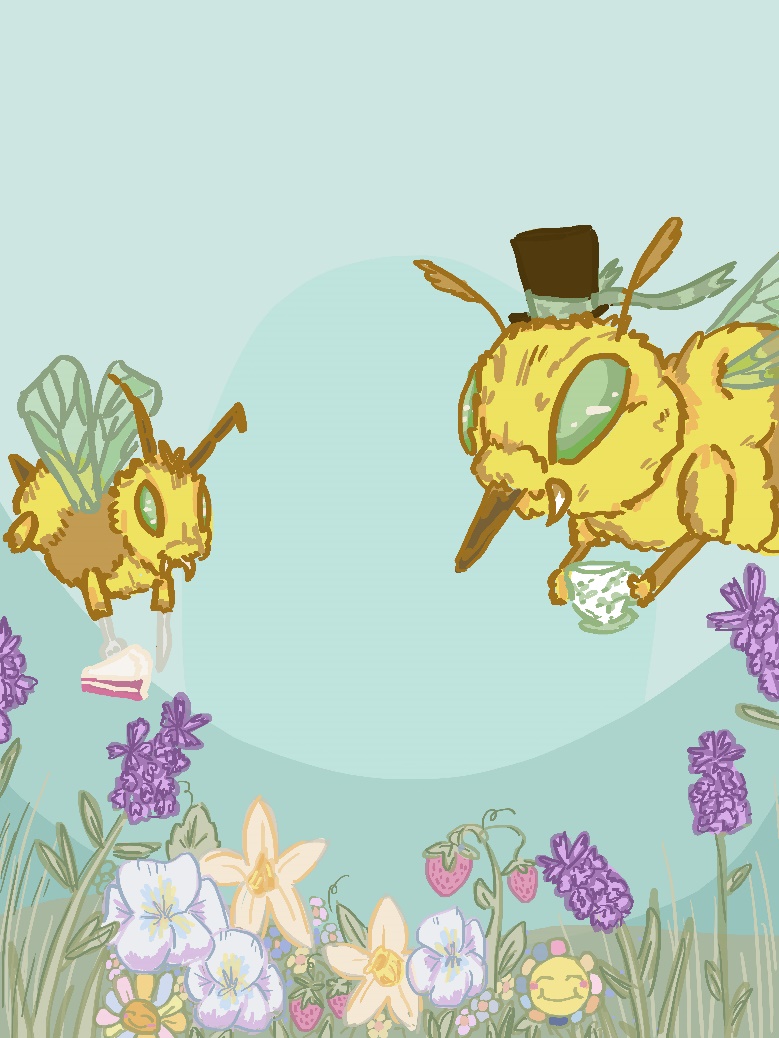 My digital artwork “Tea for Bees” portrays two abnormally large bees featuring silly accessories, such as the top hat and cake. I formulated the concept behind this work as I was sat inside, quarantining due to a (non-covid) related sickness. As I was confined to drinking tea within my four walls of boredom, a juvenile curiosity led me to picture an other-worldly more westernised “bee civilization”; One which might be found in a children’s picture book. As such, I mirrored the style and colour palette to suit. Bright although muted tones were incorporated to add to a more whimsical feel, combined with the scale of the bees rendering the flowers disproportionate.I loosely stylised the anatomy of the bees after the Australian Teddy Bear Bee, to align more authentically with Australia’s own nature. Staring out from my window, I took further inspiration from the flowers I observed in neighbour’s yards, such as: daffodils, pansies and lavender. I have attempted to utilise a crowded composition as well as the juxtaposition of insects holding ‘man-made’ objects to enhance conceptual ideas of childhood imagination and youthful bliss.